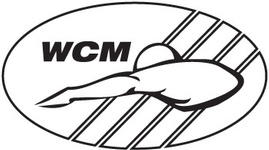 You are reserving a spot for 30th (And Final) Intensive Training CampFriday, March 3, 2017 - Sunday, March 5, 2017.WALNUT CREEK MASTERS                                                                                         
INVITES YOU TO
THE 30TH ANNUAL INTENSIVE TRAINING CAMP
March 3-5, 2017

Sanctioned by Pacific Masters Swimming for United States Masters Swimming
Sanction Number ______________

This training camp is 2-1/2 days dedicated to enhancing your competitive swimming performance through strenuous conditioning, stroke and distance specificity, and stroke technique instruction, all in an atmosphere conducive to serious swim training.

There will be two in-water training sessions per day.  The morning practice will be a general conditioning session, with afternoon sessions split into Distance Mid-Distance, and Sprint specialties.  Mid-Distance and Sprint practices will be very accommodating to both freestyle and all non-free strokes.  Here the coaching staff will strive to meet your specific needs in training for your best events. 

Each morning session will conclude with a hearty breakfast.

Optional Stroke Schools will be conducted Friday evening, Saturday and Sunday.

*****TriLabs will supply all our underwater videotaping, the absolute best look at your stroke mechanics. The ITC staff will provide comprehensive analysis during the camp, and you will be given the opportunity to download your video when you get home.

Other camp highlights include lectures, and, at a nominal cost, massages and a Saturday camp dinner.

The 2017 Coaching Staff will consist of:Kerry O’Brien, Mike Heaney, Debbie Santos, Steve Stahl and Lisa Ward, coaching staff of the World Champion and USMS Team of the Year Walnut Creek MastersCokie Lepinski, Head coach of Swymnut Masters & 2014 USMS Coach of the YearBrian Stack, Head Coach of the Manatee Masters and the 1997 Pacific Masters Coach of the YearSunny Blende, Sports Nutritionist and contributor to the USMS Swimmer MagazineThe ITC is not the place to begin your training, but to continue it at perhaps a higher level.  By registering, you are confirming the fact that you are in good physical health, have been competitively training for at least 8 weeks, and are capable of training twice per day (approximately 6,000 to 8,000 yards).

The ITC is open to all 2017 USMS registered swimmers.  Applications will be taken on a “First Come” basis.  Space will be limited to 50 participants.  The fee for the camp is $300.00.  Saturday night optional camp dinner ($30) and optional massage ($38 / 30 minutes) are additional. Online entry is paid by credit card to ClubAssistant.com Events.

WALNUT CREEK MASTERS
2017 INTENSIVE TRAINING CAMP SCHEDULE

Friday, March 3, 201710:30 & Noon  Optional Walnut Creek Masters Workouts5:30pm   ITC Registration & Welcome6:00 to 8:00pm   Freestyle and Backstroke Schools; Classroom and In-Water TimeSaturday, March 4, 20178:45 - 10:30am   Morning Practice Session10:30 - 11:45am   Breakfast1:00 - 5:00pm   Massages Available1:00 - 2:30pm   Breaststroke Schools3:00 - 4:15pm   Sprint Workout Session4:15 - 5:30pm   Distance and Mid-Distance Workout6:30 - 8:30pm   Optional Camp DinnerSunday, March 5, 20177:30 - 8:30am   Butterfly School8:30 - 10:15am   Morning Practice Session10:30 - 1:00pm   Breakfast & Videotape Review1:00 - 3:00pm   Nutrition Lecture3:15 - 4:15pm   Full Body Check-Ups for all four strokes4:15 - 5:30pm   Choice of Practices5:30 pm Done – GREAT JOB!!!Cancellation PolicyInform us by email of a potential cancellation administrator@pacificmasters.orgMake refund requests in writing prior to Feb 21, 2017. Refunds will have credit card processing fees deducted from total original transaction amount.Current Attendees1Maximum Entrants50Register Now